PONTIFICIA UNIVERSIDADE CATOLICA DE SAO PAULO - PUC/SP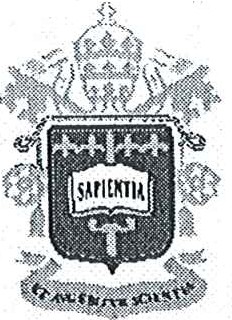 Secretaria de Convênios e BolsasRelatório de Realização do Estágio Docência na Graduação - BolsistaCAPES/PROSUP - Portaria n . 0  09/2000 PUC/SP e Circular n.0	28/1999 CAPESPrograma:  	Nível: Mestrado _____ Doutorado _____ Nome do Bolsista:  	Tipo de Bolsa: Mod.I ____	Mod.II ____Período do Estágio:  	Nome do Orientador/Supervisor:  	Local de Realiza9ao do Estágio:______________________________________Título do Projeto de Pesquisa:  	Coordenador da sala em que o estágio foi  realizado:  	_______________Plano do estágio e carga horária:  	_______Rua Mo.nte Alegre, 984 - 4° Andar - Bloco  B  -  Sala  4B04  -  Perdizes  -  Sao Paulo/SP CEP: 05014-901- Tel. 3670-8416- FAX: 3670-8416 - E-mail:  bolsapos@pucsp.brPONTIFÍCIA UNIVERSIDADE CATOLICA DE SAO PAULO - PUC/SP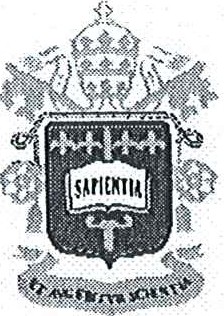 Secretaria de Convênios e BolsasParecer do orientador/supervisor, sobre a realização do estágio:Atribuição de crédito:  	Sao Paulo, 	_Assinaturas:BolsistaCoordenador da Graduação (anexar atestado do estágio)Orientador/SupervisorCoordenador do Programa de Pós-Graduação- Comissão de Bolsa do Programa (arquivo individual do bolsista)Comissão de Gerenciamento PROSUP (A/C Secretaria de Bolsas)Secretaria Setorial para atribui9ao do crédito de estágio docênciaRua Monte Al eg re, 984 - 4° Andar -  Bloco  B -  Sala  4B04  - Perdizes  -  Sao Paulo/SP CEP: 050 14 -90 1- Tel. 3670-8416- FAX: 3670-8416 - E-mail: bolsapos@pucsp.br